St. Thomas’ School News10.6.22Weekly Worship Round up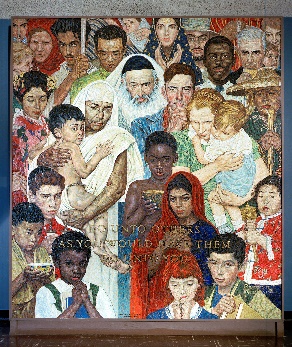 This week we focused on how we are all unique, even identical twins can be different. We looked at how the ingredients of bread are not very tasty on their own, but they come together to make something that most of us enjoy. We also compared a vase of flowers – how all flowers with petals, stems, leaves and centres, but different shapes, colours and sizes – in a similar way to how people are different. However, just like the ingredients for bread and the flowers in a vase, people are much better when they work together and use each other’s uniqueness to create something wonderful. God made us to be unique and through his son, we are taught to show respect to each no matter what the differences are between us.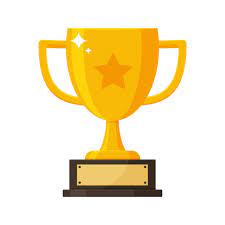 